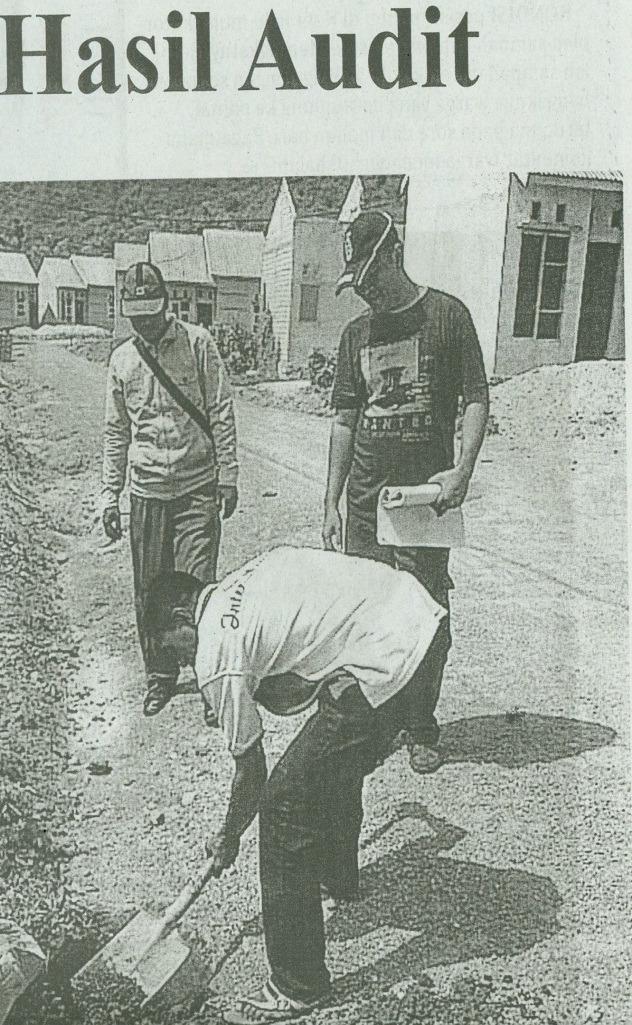 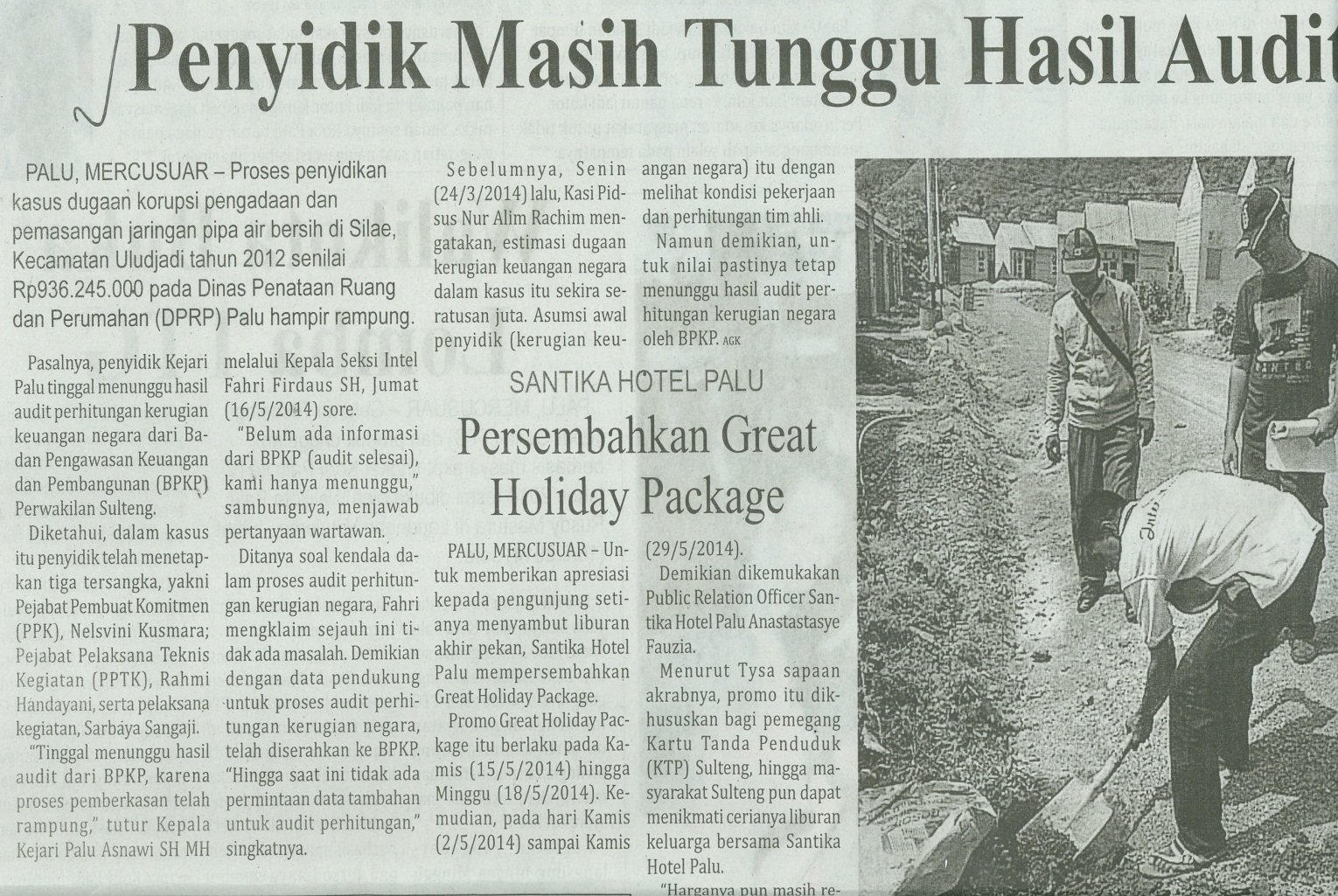 Harian    	:MercusuarKasubaudSulteng IHari, tanggal:Sabtu,17 Mei 2014KasubaudSulteng IKeterangan:Halaman 06 Kolom 01-04KasubaudSulteng IEntitas:Kota PaluKasubaudSulteng I